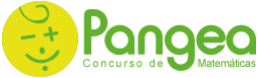 Concurso de Matemáticas Pangea 2023Fase Final – 4º ESOEscribe el intervalo que se representa en el siguiente dibujo y clasifícalo: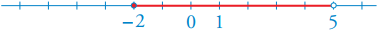 [– 2, 5) cerrado.(– 2, 5) abierto.(– 2, 5] Semiabierto y semicerrado.[– 2, 5) Semiabierto y semicerrado.[– 2, 5] cerrado.Racionaliza 30 + 931 + 832 + 733 + 634 + 5Halla el valor de k para que el polinomio x³ + kx² + 3x – 22 sea divisible entre el binomio x + 2k = 7k = 8k = 9k = 10k = 11Resuelve el siguiente sistema:x1 = 1, y1 = 1; x2 = 4, y2 = 2 x1 = 1, y1 = 1; x2 = 4, y2 = – 2 x1 = 1, y1 = 1; x2 = – 4, y2 = – 2 x1 = 1, y1 = – 1; x2 = – 4, y2 = – 2 x1 = – 1, y1 = – 1; x2 = – 4, y2 = – 2 Calcula la diagonal de un rectángulo cuyos lados miden 7 cm y 10 cm. 12,2 m13,3 m14,4 m15,5 m16,6 mDada la parábola y = 2x2 + 8x – 1. Halla el eje de simetríax = – 1x = – 2x = – 3x = – 4x = – 5Dada la recta r ≡ 3x + 2y = 4, halla una recta s perpendicular a r que pase por el punto A(4, 2) 2x + 3y = – 2– 2x – 3y = 22x – 3y = 22x + 3y = 22x + 3y = – 2Halla la altura de la montaña del siguiente dibujo: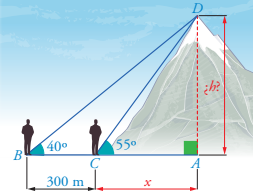 h = 654 mh = 643 mh = 632 mh = 621 mh = 610 mCalcula el área de un octógono regular de 6 m de lado. 195,82 m2184,82 m2173,82 m2162,82 m2151,82 m2El volumen de un tetraedro es 12 m3. Halla el volumen de otro tetraedro semejante en el que la razón de semejanza es r = 1,5 42,5 m3 41,5 m3 40,5 m3 18,5 m3 18 m3 Halla la fórmula de la función del siguiente dibujo:Halla la fórmula de la función del siguiente dibujo:Los beneficios de una empresa en millones de euros vienen dados por la fórmula:B(x) = – x2 + 36x – 30Donde x indica el número de años que lleva funcionando. En qué año alcanza los máximos beneficios y a cuánto ascienden.En el año 16 y son de 290 millones de euros.En el año 17 y son de 293 millones de euros.En el año 18 y son de 294 millones de euros.En el año 19 y son de 295 millones de euros.En el año 20 y son de 296 millones de euros.Sabiendo que P(A) = 2/3, P(B) = 7/12 y P(A  B) = 5/6. Calcula P(A  B)1/35/126/131/28/15En una carrera de velocidad de 100 m participan 5 atletas. ¿De cuántas formas pueden entrar en meta? 1060120125240Un coche deportivo se devalúa cada año un 15 %. Si nos ha costado 75 000 €. ¿Cuántos años tendrán que pasar para que su valor sea menor de 20 437 €? Redondea el resultado a un número entero.11 años10 años9 años8 años7 añosLas urgencias atendidas durante un mes en un centro de salud fueron:Calcula la desviación típica.1,31,41,51,61,7En una determinada ciudad se sabe que si hoy llueve, la probabilidad de que mañana llueva es de 5/6, y si hoy hace sol, la probabilidad de que mañana llueva es de 1/8. Si hoy es viernes y hace sol, ¿cuál es la probabilidad de que llueva el próximo domingo?  41/19243/19247/19249/19251/192Halla los lados de un triángulo rectángulo sabiendo que la hipotenusa mide 20 m y que los catetos son proporcionales a 3 y 4Los catetos miden 3 m y 4 mLos catetos miden 6 m y 8 mLos catetos miden 9 m y 12 mLos catetos miden 12 m y 16 mLos catetos miden 15 m y 18 mSi un primer movimiento telúrico tiene una magnitud de 6 grados en la escala de Richter y una de sus réplicas es de 3 grados. ¿Cuántas veces es mayor la energía inicial liberada con respecto a la segunda?La energía liberada por la 1.ª es 10 veces la 2ªLa energía liberada por la 1.ª es 50 veces la 2ªLa energía liberada por la 1.ª es 100 veces la 2ªLa energía liberada por la 1.ª es 500 veces la 2ªLa energía liberada por la 1.ª es 1000 veces la 2ª1. d2. b3. c4. b5. a6. b7. c8. e9. c10. c11. b12. d13. c14. b15. c16. d17. b18. a19. d20. e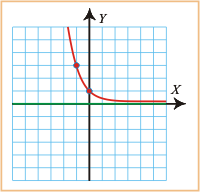 y = 3xy = (1/3)xy = exy = log3 xy = log1/3 x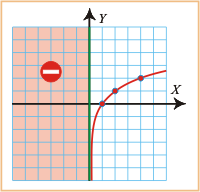 y = 2xy = (1/2)xy = exy = log2 xy = log1/2 xNº de urgencias123456Nº de días2451054